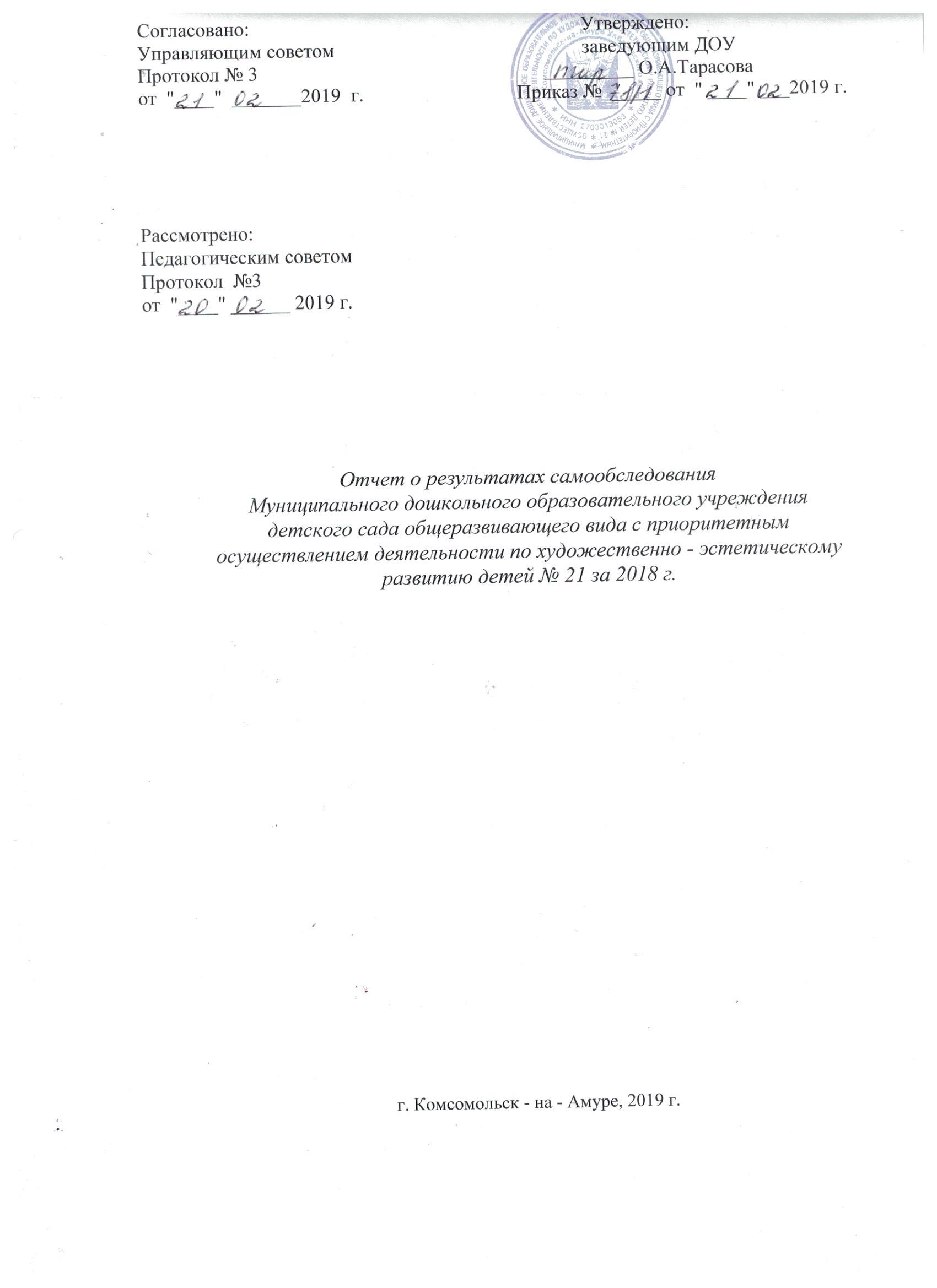 Содержание1.Аналитическая часть1.1 Общие сведения о ДОУ.Миссия «Учреждения» - обеспечение каждому ребенку возможности для развития способностей, условий для разностороннего развития, проживание дошкольного детства как самоценного периода жизни, охраны и укрепления его здоровья, подготовки к успешному обучению на следующей ступени образования, поддержка семьи в воспитании и развитии ребенка. дошкольном учреждении согласно данным отчета 85-к функционирует 12 групп общеразвивающей направленности, из них групп раннего возраста- 4, дошкольных групп -8. Списочный состав: всего – 331 детей (группы раннего возраста–97,    дошкольные группы – 234)Возрастной состав групп:1,5 до 2 лет (2-ая группа раннего возраста) -1 2 до 3 лет (1-ая младшая группа) – 3 3 до 4 лет (2-ая младшая группа) -2 4 до 5 лет (средняя группа) - 2 5 до 6 лет (старшая группа) - 2 6 до 7 лет (подготовительная к школе группа) -2 Все общеразвивающие группы укомплектованы по одновозрастному принципу.Режим работы дошкольного учрежденияДошкольное учреждение работает по графику пятидневной рабочей неделе с 7.00 часов до 19.00 часов и функционирует в режиме полного дня (12-ти часового пребывания). Выходные дни - суббота, воскресенье, государственные праздники.Продолжительность учебного года в дошкольном учреждении составляет девять месяцев (с сентября по май), во время летних каникул непосредственно-образовательная деятельность не проводится, процесс воспитания и образования детей реализуется в совместной с педагогом деятельности.На базе дошкольного учреждения работает психолого-медико-педагогический консилиум. Целью ПМПк МДОУ № 21 является обеспечение оптимальных педагогических условий для детей с проблемами в развитии в соответствии с их возрастными и индивидуально-типологическими особенностями, а также состоянием соматического и нервно-психического развития.           МДОУ № 21 имеет социальное окружение различной направленности: Центр образования «Открытие», кинотеатр «Факел», парк культуры и отдыха «Судостроитель», стадион «Авангард», поликлиника № 7.	Деятельность "Учреждения" основывается на принципах демократии и гуманизма, общедоступности, приоритета общечеловеческих ценностей, жизни и здоровья человека, гражданственности, свободного развития личности, автономности и светского характера образования. Вывод: МДОУ детский сад общеразвивающего вида № 21 функционирует в соответствии с нормативными документами в сфере образования Российской Федерации. 1.2 .Система управления образовательным учреждениемУправление МДОУ осуществляет в соответствии с законом РФ "Об образовании в РФ", Уставом ДОУ, на основе принципов единоначалия и коллегиальности. Непосредственное управление детским садом осуществляет заведующий Тарасова Оксана Александровна.Коллегиальным органами управления МДОУ является:педагогический совет;общее собрание трудового коллектива;управляющий совет ДОУПредставительный орган управления - совет родителей.  Деятельность коллегиальных органов регламентируется Уставом ДОУ, положениями о них, другими локальными актами 9с локальными актами можно ознакомится на официальном сайте ДОУ)Управленческий аппарат сформирован, распределены функциональные обязанности между членами администрации.Функциональные обязанности, распределенные среди членов администрации, обеспечивают режим жесткого функционирования и гибкого развития, однако все члены администрации владеют всеми основными вопросами, в случае необходимости осуществляют замену. Это обусловлено достаточным уровнем управленческой культуры, владением современными информационными технологиями.Целостная работа механизма управления, координирование деятельности педагогического коллектива осуществляется через:-Четкое определение уровня управления, их функционала и связи между ними; -Построение работы на перспективной, прогнозируемой основе; -Перевод делопроизводства на компьютеризированную основу.Администрация детского сада, делегируя управленческие полномочия, предоставляет право обсуждать образовательные программы, выполнять контролирующие функции: проверка и ведение документации, выполнение практической части образовательных программ. Участие педагогов в педагогических советах предоставляет широкое право в определении и принятии тех или иных решений, а также в их исполнении, а рефлексия проводимых мероприятий позволяет управленческой команде своевременно и оперативно корректировать свою деятельность и деятельность педагогического коллектива. Высок уровень проведения педагогических советов, с использованием активных методов.Основной формой координации деятельности аппарата управления детского сада является совещание при заведующем (еженедельно).Информационно-аналитическая деятельность администрации детского сада осуществляется при помощи ПЭВМ. Документация ДОУ представлена справками заместителей заведующего, протоколами педагогического совета, совещаний при заведующем, книгами приказов по основной деятельности, планами и анализом работы за год, программами образовательного учреждения.Осуществление администрацией контрольной функции управления позволяет определить текущее состояние дел, обобщить положительный опыт, выявить существующие проблемы, выбрать наиболее адекватные и результативные способы их решения. Что способствует повышению качества образования.По итогам контроля (используются разные виды контроля), составляются аналитические справки, принимаются управленческие решения, осуществляется контроль выполнения принятых решения и исправления недостатков. В ДОУ существует механизм материального поощрения педагогов, работающих результативно и эффективно. Ежемесячно проходят заседания комиссии по установлению стимулирующих выплат сотрудникам.Вывод: В ДОУ создана структура управления в соответствии с целями и содержанием работы учреждения. Показателями эффективного управления являются результаты деятельности детского сада по следующим составляющим:-улучшились межличностные отношения, нет конфликтов между участниками образовательного процесса; -прослеживается взаимосвязь между процессом управления и личностным ростом участников образовательного процесса.1.3 .Кадровый составПедагогический коллектив дошкольного учреждения на 01.08.2018 г. укомплектован полностью.Воспитательно-образовательную работу с детьми осуществляют 24 педагога, 2 музыкальных руководителя, 1педагог-психолог.Образовательный уровень педагогов:С высшим образованием – 25 педагога (93 %)Со средним  специальным образованием – 2 педагог (7%)Высшую квалификационную категорию имеет 1 педагог, первую квалификационную категорию –11 педагогов, соответствие занимаемой должности –9 педагогов, неаттестованны –6 педагогов (отработали в должности менее 2 лет,  вновь прибывшие). Для повышения своей профессиональной компетентности педагоги своевременно проходят курсы повышения квалификации. В 2018.году прошли курсовую подготовку 20 педагогов.  Повышение квалификации носит системный и плановый характер, что позволяет обеспечить реализацию образовательных задач в соответствии с современными требованиями к проектированию и реализации педагогического процесса.          Уровень квалификации педагогических и иных работников ДОУ соответствует квалификационным характеристикам по соответствующей должности.В дошкольном учреждении сформирован работоспособный, грамотный, в целом стабильный коллектив, с достаточным уровнем профессионализма и стажем работы.	В ДОУ созданы необходимые условия для профессионального роста     сотрудников:•          Существует перспективный план курсов повышения квалификации, переподготовки и аттестации педагогических кадров.•          Ежегодно педагоги повышают свое мастерство в ходе прохождения аттестации, повышения квалификации, участия в  семинарских занятиях и МО в ДОУ и на уровень города.Педагоги МДОУ успешно реализуют образовательную программу МДОУ № 21.Педагогический коллектив представляет собой коллектив единомышленников, которых объединяют общие цели и задачи.Вывод: в дошкольном учреждении созданы кадровые условия, обеспечивающие качественную реализацию образовательной программы в соответствии с требованиями обновления дошкольного образования. Педагоги зарекомендовали себя как инициативный, творческий коллектив, умеющий найти индивидуальный подход к каждому ребенку, помочь раскрыть и развить его способности. Коллектив, умеющий грамотно и успешно строить педагогический процесс с учетом введения ФГОС ДО. 1.4.Содержание и качество подготовки воспитанников ДОУВ дошкольном учреждении широко используются информационные технологии. Создана комплексная система планирования образовательной деятельности с учетом направленности реализуемой образовательной программы, возрастных особенностей детей, позволяющая поддерживать качество подготовки дошкольников к обучению в школе на достаточно высоком уровне. Одним из важных показателей работы дошкольного учреждения являются достижения личностного развития выпускника ДОУ. Готовность к школе в современных условиях рассматривается, прежде всего, как формирование у детей универсальных учебных действий. Этот подход обоснован взглядом на проблему со стороны периодизации психического развития ребёнка и смены ведущих видов деятельности. При определении «школьной зрелости» выпускники подготовительных к школе групп показали сформированную психо-функциональную готовность к обучению в школе. Также положительные результаты были получены при обследовании интегративных качеств детей:Школьно - зрелыеДанные таблицы показывают положительные результаты готовности к обучению в школе выпускников детского сада. В целях обеспечения комплексного подхода к оценке итоговых и промежуточных результатов освоения образовательной  программы МДОУ детского сада общеразвивающего вида № 21 был проведен мониторинг уровня развития интегративных качеств. Анализ результатов показал, что  уровень овладения детьми необходимыми знаниями, навыками и умениями по всем образовательным областям, а также уровень развития интегративных качеств воспитанников соответствует возрасту. Хорошие результаты достигнуты, благодаря использованию в работе методов, способствующих развитию самостоятельности, познавательных интересов детей, созданию проблемно-поисковых ситуаций и обогащению предметно-развивающей среды.  По итогам мониторинга программный материал усвоен детьми всех возрастных групп  по всем разделам программы в основном на среднем – высоком уровне (в зависимости от раздела программы и возрастной группы). Причинами низкого уровня освоения программного материала  являются редкое посещение детского сада, недоразвитие речи, педагогическое невнимание родителей.    По отзывам родителей и учителей школы-гимназии №45, школы № 14 выпускники МДОУ качественно подготовлены к обучению в школе. Уровень их подготовки соответствует требованиям, предъявляемым к дошкольникам. Вывод:Целенаправленная работа педагогического коллектива обеспечивает высокий и средний уровень развития интегративных качеств воспитанников и выпускников дошкольного учреждения.1.5.Организация учебного  процессаАнализ реализуемых образовательных программ.В течение 2018 года деятельность ДОУ была направлена на обеспечение непрерывного, всестороннего и своевременного развития ребенка. Организация воспитательно-образовательного процесса строилась на педагогически обоснованном выборе программ (в соответствии с лицензией), обеспечивающих получение образования, соответствующего ФГОС ДО.В ДОУ реализуется основная образовательная программа ДОУ, разработанная на основе комплексной программы «Детство» под редакцией Т. И. Бабаевой, Н.А, Ноткиной и др, программа реализуется в МДОУ № 21 с 2010 года, ежегодно по итогам работы в программу вносятся корректировки.Образовательная программа МДОУ обеспечивает разностороннее развитие детей в возрасте от 1,5 до 7 лет с учетом их возрастных и индивидуальных особенностей по основным направлениям – физическому, социально-личностному, познавательно-речевому, художественно-эстетическому. Программа обеспечивает достижение воспитанниками готовности к школе. Содержание образовательного процесса выстроено в соответствии с комплексными программами:Итоги реализации инновационных направлений деятельности Популяризация научных знаний среди детей подразумевает,  данное направление реализуется через:Авторскую игровую технологию В.В.Воскобовича  "Сказочные лабиринты игры" 3-7 лет.Дополниттельные образовательные услуги (бесплатные). "Сказки фиолетового леса"для детей 4-5 лет,  "Путешествие ГЕО в страну математики" для детей 6-7 лет.100 % выполнения Рабочая  программа *включает в НОД, разработаны конспекты, картотека игр, которые включает в НОД по грамоте и ФЕМП, родительское собрание, развлечение для детей).Основным приоритетным направлением в деятельности образовательного учреждения является художественно-эстетическое развитие детей.Помимо основной образовательной деятельности в ДОУ оказываются дополнительные образовательные услуги:-"Маленькие артисты" - направленная на  приобщение детей к духовным и нравственным ценностям развитие,  личности через таетрализованную деятельность.- «Мир сенсорики» - направленная на развитие мелкой моторики детей.-«Умелые пальчики» - направленная на развитие мелкой моторики детей (2 группы).- «Волшебные пальчики» - направленная на развитие мелкой моторики детей.Занятия по дополнительному образованию (студии, кружки, секции и т.п.) для детей дошкольного возраста предоставляются, согласно учебному плану дополнительных образовательных услуг и расписанию занятий, во второй половине дня.Режим деятельности ДОУ является гибким и строится в зависимости от социального заказа родителей, наличия специалистов, педагогов.Итоги реализации дополнительных образовательных программ: организация выставок детей в ДОУ, выступление на праздниках и утренниках, собрание для родителей, показ открытых мероприятий для педагогов ДОУ и родителей.Особенности образовательного процесса.	Группы функционируют в режиме 5 дневной рабочей недели.	Образовательный процесс осуществляется по двум режимам в каждой возрастной группе: с учетом теплого и холодного периода года.	Созданы все условия для разностороннего развития детей от 1,6 до 7 лет. Развивающая среда в ДОУ выступает не только условием творческого саморазвития личности ребенка, фактором оздоровления, но и показателем профессионализма педагогов.Все  компоненты развивающей пространственно-предметной среды  детского сада включают оптимальные условия для полноценного физического, эстетического, познавательного и социального развития детей.  С целью создания единого образовательного пространства дошкольное образовательное учреждение активно взаимодействует с различными общественными организациями города:- краеведческий и художественный музеи;- театр Драмы;- «Ерошкин театр»;-детская поликлиника №1 и др.Модель организации непосредственно образовательной деятельности на неделю по возрастным группам утверждена заведующим детским садом, составлена с учетом возрастных и индивидуальных особенностей детей.	В середине непосредственно образовательной деятельности проводятся физкультминутки, перерывы между образовательной деятельностью не менее 10 минут. 	Для детей раннего возраста одна образовательная ситуация проводится в первую половину дня и одна образовательная ситуация во вторую половину дня. 	В группах раннего возраста непосредственно образовательная деятельность проводятся по подгруппам – не более 5-6 человек.  Максимально допустимое количество НОД в первой половине дня в младшей и средней группах не превышает двух, а в старшей и подготовительной трех.  В теплое время года максимальное число непосредственно образовательной деятельности  проводится на участке во время прогулки.Непосредственно образовательная деятельность, требующая повышенной познавательной активности и умственного напряжения детей, проводятся в первую половину дня и в дни наиболее высокой работоспособности детей (вторник, среда). Для профилактики утомления детей данные занятия сочетаются с физкультурными, музыкальными и занятиями эстетического цикла.Дети старшего дошкольного возраста вместе с педагогами и родителями активно участвуют в различных конкурсах. Хорошей традицией стала организация выставок творчества детей, родителей и педагогов в дошкольном учреждении: - выставка  поделок, рисунков к праздникам «Осенний марафон», «Мастерская Деда Мороза», «Моя мамочка», «День Победы», «Мой любимый город» и др.Вывод: воспитательно-образовательный процесс в ДОУ строится с учетом требований санитарно-гигиенического режима в дошкольных учреждениях. Годовые задачи реализованы в полном объеме. В ДОУ систематически организуются и проводятся различные тематические мероприятия,  как с детьми, так и с педагогами.Эффективная деятельность педагогов МДОУ по развитию творческих способностей воспитанников позволила им добиться значительных успехов.Участие педагогов  в различных конкурсах (в том числе интернет-конкурсах):Участие педагогов  в различных конкурсах (в том числе интернет-конкурсах):Информация о наличии публикаций у педагоговВыводы:Обеспеченность образовательными программами составляет 100%. Работа педагогов ДОУ по внедрению дополнительных образовательных программ способствует всестороннему развитию детей и учету их склонностей и интересов. Участие в выставках и конкурсах выявляет большой творческий потенциал воспитанников, родителей и педагогов дошкольного учреждения. 1.6.Анализ материально-технической базы.Важным фактором, благоприятно влияющим на качество образования, распространение современных технологий и методов воспитания, является состояние материально-технической базы.Характеристика оснащения объектов.Здание детского сада –здание ДОУ типовое, 2-х этажное, имеется центральноеотопление, подведены вода и канализация. Здание полностью оснащено сантехническим оборудованием. Отвечает требованиям СанПиН и пожарной безопасности. За  детскимсадом закреплен участок земли, имеющий металлическое ограждение и контейнерную площадку, расположенную на территории. Требуется: частичный ремонт кровли.Групповые комнаты -в детском саду12групповых комнат, 4из которых оснащеныотдельными спальнями. Каждая группа имеет свой вход из общего коридора. Группы полностью оснащены детской мебелью в соответствии с возрастом и требованиям СанПиН, шкафами для учебно-методических и раздаточных материалов, рабочими столами и стульями для взрослых. Имеются материалы и оборудование для поддержания санитарного состояния групп. Оснащение предметно-пространственной развивающей среды соответствует возрасту детей. Музыкальный зал -состояние удовлетворительное.Музыкальный зал находится навтором этаже и полностью оборудован. Имеются: фортепиано, музыкальный центр, детские музыкальные инструменты. Программно-методические материалы соответствуют возрастным особенностям, учитывают индивидуальные особенности детей. В музыкальном зале также находится весь необходимый для проведения работы по физическому развитию детей спортивный инвентарь, который соответствует возрастным особенностям, учитывает состояние здоровья детей. В этом учебном году приобретено электронное пианино.Методический кабинет -состояние удовлетворительное.Методический кабинетнаходится на первом этаже и полностью оборудован. Имеются библиотека методической литературы и периодических изданий, компьютер, принтер, демонстрационные материалы, видеотека. Пищеблок -состояние удовлетворительное.Находится не первом этаже.Полностьюоборудован инвентарем и посудой. Прачечная -состояние удовлетворительное.Находится на первом этаже.Оборудовананеобходимым инвентарем и электрооборудованием. Имеются современные стиральные машины. Медицинский кабинет -состояние удовлетворительное.Медицинский кабинетнаходится на втором этаже и полностью оборудован необходимым инвентарем и медикаментами. Имеется отдельный изолятор.Прогулочные участки для каждой группы-состояние удовлетворительное.Натерритории ДОУ оборудовано 12 участков с 10 верандами (отдельная для каждой группы). и 2 объединены.  На всех участках имеются зеленые насаждения, разбиты цветники, игровое оборудование (домики, корабли, поезда, машина, песочницы). А также малые архитектурные формы для выполнения физических упражнений (стенки, радуги и др.) в соответствии с возрастом. Физкультурная  площадка-состояние удовлетворительное и имеется  беговая дорожка,  площадка  для прыжков в длину, для игры в городки, волейбол, шведскую стенку, турник, стенка для перелазанья, стенка для метания, бум для равновесия.Территория -состояние удовлетворительное.Дорога имеет асфальтовое покрытие(требуется ямочный ремонт). Разбиты клумбы. Имеются зеленые насаждения, которые пополняются каждый год.Оборудование используется рационально, ведётся учёт материальных ценностей, приказом по ДОУ назначены ответственные лица за сохранность имущества. Вопросы по материально-техническому обеспечению рассматриваются на административных совещаниях, совещаниях по охране труда.Здание, территория ДОУ соответствует санитарно-эпидемиологическим правилам и нормативам, требованиям пожарной и электробезопасности, нормам охраны труда.Оценка предметно-пространственной средыВ ДОУ создана безопасная предметно-пространственная развивающая образовательная среда. Групповые помещения имеют все необходимые центры развития ребенка с учетом интеграции образовательных областей, гендерного подхода. Предметно-пространственная организация помещений создает комфортные условия, способствующие социализации и индивидуализации детей, эмоциональному благополучию. В группах соблюдены принципы построения предметно-пространственной среды: информативности, вариативности, полифункциональности, педагогической целесообразности, трансформируемости. Игры, игрушки, дидактический материал, издательская продукция соответствует общим закономерностям развития ребенка на каждом возрастном этапе. Материалы и оборудование в группах используется с учетом принципа интеграции образовательных областей: использование материалов и оборудования одной образовательной области в ходе реализации других областей. Имеется оборудование для следующих видов детской деятельности: игровой, продуктивной, познавательно-исследовательской, коммуникативной, трудовой, музыкально-художественной, восприятие художественной литературы, двигательной.  В ДОУ созданы безопасные условия для организации образовательной деятельности воспитанников и их физического развития: игровое оборудование имеет сертификаты качества, отвечает санитарно-эпидемиологическим правилам и нормативам, гигиеническим, педагогическим и эстетическим требованиям, требованиям безопасности.Учреждение постоянно работает над пополнением материально-технической базы. В 2016- 2017 учебном году  были выполнены следующие мероприятия:- косметический ремонт в группах;- частичный ремонт кровли.Вывод: в ДОУ ведётся большая работа по созданию безопасных условий сохранения жизни и здоровья воспитанников и работников, а также материальных ценностей ДОУ от возможных несчастных случаев, пожаров, аварий и других чрезвычайных ситуаций.1.7 .Обеспечение безопасности учреждения.В МДОУ созданы условия по организации безопасности образовательного процесса:.         В соответствии с Федеральным Законом от 17.07.1999 г. № 181-ФЗ «Об основах  пожарной безопасности в Российской Федерации», нормативно-правовыми актами, приказами Министерства образования  и науки в учреждении проделана определенная работа по обеспечению безопасности жизнедеятельности работников,  воспитанников.Приказом руководителя ДОУ на начало учебного года назначаются ответственные за организацию работы по охране труда, противопожарной безопасности, электробезопасности, правилам дорожного движения.Своевременно организовано обучение и проверка знаний требований охраны труда работников учреждения - организовано обучение работающих и воспитанников в учреждении мерам обеспеченияпожарной безопасности.Проводятся тренировочные мероприятия по эвакуации воспитанников и всего персонала совместно с ПЧ.Своевременно проводятся инструктажи по охране труда и пожарной безопасностис работниками с обязательной регистрацией в журнале инструктажа по охране труда на рабочем месте.Разрабатываются мероприятия по предупреждению травматизма, дорожно-транспортных происшествий, несчастных случаев, происходящих на улице, спортивных мероприятиях и т.д.Проводятся тематические проверки по ОТ.  Работает комиссия по ОТ, которая проводит рейды административно- общественного контроля по ОТ. По итогам рейдов проводятся совещания и  осуществляется работа по устранению недостатков, выявленных комиссией.Проведен общий технический осмотр здания, проверка сопротивления изоляции электросети и заземления оборудования, проверка исправности электророзеток, электрооборудования, наличия в электросетях стандартных предохранителей и оголенных проводовПринимаются меры антитеррористической защищенности:· имеется АПС; - имеется тревожная кнопка, - установлен домофон на центральной двери,-установлен «Атолл» для вызова пожарной охраны в случае возникновения пожара (в соответствии с пожарными требованиями),в дневное и ночное время охрана детского сада осуществляется силами штатных сторожей; разработаны инструкции для должностных лиц при угрозе проведения теракта или возникновении ЧС - два раза в год проводятся инструктажи по антитеррористической безопасности. целях обеспечения охраны образовательного учреждения во время пребывания воспитанников организовано дежурство администраторов ДОУ. Проводится своевременная замена огнетушителей, согласно нормативам. Эвакуационные планы соответствуют требованиям. В детском саду ведутся мероприятия по соблюдению правил пожарной безопасности, проводится тренировка по эвакуации детей. Педагоги проводят с детьми мероприятия по обеспечению безопасности жизнедеятельности. Ведется работа по предупреждению детского дорожно-транспортного травматизма: - Разработан и утвержден паспорт дорожной безопасности в образовательном учреждении; - Разработана схема безопасного движения воспитанников к детскому саду; - Организовано изучение правил дорожного движения с детьми;-  Оформлены в группах уголки по правилам дорожного движения.Ежегодно в детском саду проводится качественный ремонт силами трудового коллектива. Обновляется интерьер детского сада. Привлекаются к подготовке детского сада к новому учебному году родители воспитанников. В ДОУ  активно ведется планирование и рациональное распределение финансовых средств (источники финансирования: городской бюджет, субвенции, внебюджетные средства).Своевременно ведется учетно-отчетная документация по привлеченным и расходуемым средствам.Вывод: В ДОУ ведётся систематическая работа по созданию безопасных условий сохранения жизни и здоровья воспитанников и работников, а также материальных ценностей ДОУ от возможных несчастных случаев, пожаров, аварий и других чрезвычайных ситуаций. Состояние объектов, подвергающихся анализу на начало учебного года удовлетворительное. Однако, следует отметить, что несмотря на значительные усилия администрации и всех работников дошкольной организации, направленные на создание комфортной, безопасной образовательной среды, совершенствование материально-технической базы, созданная инфраструктура не в полной мере отвечает современным требованиям и требует постоянного развития, особенно в связи с переходом на ФГОС. 1.8 .Оценка учебно-методического, информационного обеспеченияУчебно-методическое обеспечение в учреждении соответствует требованиям реализуемой образовательной программы, обеспечивает образовательную деятельность, присмотр и уход. Педагоги имеют возможность пользоваться как фондом учебно-методической литературы, так и электронно-образовательными ресурсами. Методическое обеспечение способствует развитию творческого потенциала педагогов, качественному росту профмастерства и успехам в конкурсном движении. Созданы условия для организации и осуществления повышения квалификации педагогов: 1 раз в 3 года прохождение курсов повышения квалификации, участие в городских методических объединениях, оказание консультативной помощи, методической поддержки.В ДОУ имеются необходимые средства обучения – система мультимедиа, телевизоры и DVD, музыкальные центры, 1 ноутбук, имеется выход в интернет. Педагоги используют информационно-компьютерные технологии при подготовке к НОД, в совместной деятельности с воспитанниками, при планировании образовательного процесса. В ДОУ создан и ведется официальный сайт образовательной организации, который отвечает требованиям Федерального закона «Об образовании РФ».Вывод: В ДОУ в достаточной мере удовлетворены информационные,учебно-методические образовательные потребности педагогов. 100% педагогов получают своевременную методическую помощь в организации образовательного процесса. Педагоги имеют возможность использовать интерактивные дидактические материалы, образовательные ресурсы. Обработка данных комплексной самооценки ДОУ, осуществляемой в рамках проведения процедур оценки качества дошкольного образования, с помощью компьютерной программы позволяет значительно снизить временные затраты педагогов и получать более целостную картину развития детей. Наличие образовательного сайта способствует созданию условий для взаимодействия семьи и детского сада через единое информационное пространство. Следует отметить повышение оперативности при осуществлении документооборота, составления отчетов по движению контингента воспитанников, формирование обобщенных данных для заполнения статистических отчетностей. Использование компьютерных презентаций на педсоветах, семинарах, родительских собраниях способствует более качественному восприятию предоставляемой информации. Однако, количественный состав информационно-технического оснащения и электронно-образовательных ресурсов требует расширения.1.9. Медико-социальное обеспечениеМедицинское обслуживание детей в Учреждении обеспечивается согласно с договором сотрудничества с детской городской поликлиникой № 7, на базе ДОУ рабртает   медицинская  сестра,  которая наряду с администрацией Учреждения несет ответственность за здоровье и физическое развитие детей, проведение профилактических мероприятий, соблюдение санитарно-гигиенических норм, режима и обеспечение качества питания.Количество и соотношение возрастных групп определяется исходя из предельной наполняемости и гигиенического норматива площади на одного ребёнка в соответствии с требованиями санитарно-эпидемиологических правил и нормативов. Однако в ДОУ создаются трудности при превышении списочного состава в плане организации спальных мест и мест для раздевания детей (нехватка места в приемной для установки дополнительных шкафов, а также недостаток места в групповых комнатах).Персонал ДОУ проходит медицинские профилактические осмотры 1 раз в год. Организация питания в ДОУ соответствует санитарно-эпидемиологическим правилам и нормативам. В ДОУ организовано 5-ти разовое питание, необходимое для нормального роста и развития воспитанников.При составлении рациона ребенка учитывается возраст, уровень физического развития, физиологическая потребность в основных пищевых веществах и энергии, состояние здоровья.Рацион питания разнообразный, включает в повседневный рацион все основные группы продуктов. Есть картотека блюд, технологические карты приготовления пищи. Важнейшим условием правильной организации питания детей является строгое соблюдение санитарно-гигиенических требований к пищеблоку и процессу приготовления и хранения пищи. В целях профилактики пищевых отравлений и острых кишечных заболеваний работники пищеблока строго соблюдают установленные требования к технологической обработке продуктов, правил личной гигиены. Группы обеспечены соответствующей посудой, удобными столами. Воспитатели приучают детей к чистоте и опрятности при приеме пищи.Контроль за качеством питания, разнообразием и витаминизацией блюд, закладкой продуктов питания, кулинарной обработкой, выходом блюд, вкусовыми качествами пищи, правильностью хранения и соблюдением сроковреализации продуктов питания осуществляется администрацией ДОУ, медперсоналом и комиссией по контролю за организацией и качеством питания в ДОУ. При составлении меню-требования медицинская  сестра руководствуется разработанным и утвержденным 10-дневным меню, технологическими картами с рецептурами и порядком приготовления блюд с учетом времени года.Подсчет основных пищевых ингредиентов по итогам накопительной ведомости проводится один раз в месяц, подсчитывается калорийность (количество белков, жиров, углеводов.).Вывод: Коллектив ДОУ планомерно работает над проблемой сохранения и укрепления здоровья воспитанников, их физического развития, не допуская отрицательной динамики состояния здоровья детей.1.10. Функционирование внутренней системы оценки качества образованияОценка удовлетворенности родителей качеством дошкольного образованияВ течение 2016-2017 учебного года воспитательно-образовательный процесс осуществлялся в тесном контакте администрации, педагогов и родителей.В дошкольном учреждении велась систематичная и целенаправленная работа всего педагогического коллектива по взаимодействию с семьями воспитанников: проводились Дни открытых дверей, родительские собрания, индивидуальное и групповое консультирование специалистами, привлекались родители к участию в мероприятиях дошкольного учреждении.Родители получали полную и достоверную информацию о деятельности детского сада через размещение информации на сайте ДОУ, информационных стендах, обще родительских встречах.Ежегодно в конце года проводится опрос родителей, целью которого явилось выяснения степени удовлетворенности родителей работой дошкольного учреждения. Оценка удовлетворенности родителей качеством дошкольного образованияАнкета для родителей раннего возраста (1,6 - 3 года)1. Удовлетворены ли Вы режимом работы детского сада, который посещает Ваш ребенок?В анкетировании принимали  участие 131 родитель  (законные представители)2. Удовлетворены ли Вы качеством работы по адаптации детей к условиям детского сада?3. Обсуждаете ли Вы с воспитателем различные вопросы по уходу, воспитанию Вашего ребенка?4. Соответствует ли содержание воспитательно-образовательного процесса, мероприятий, проводимых в детском саду, интересам и возможностям Вашего ребенка?5. С желанием ли Ваш ребенок ходит в детский сад?6. Удовлетворены ли Вы созданными в детском садуусловиями, обеспечивающими безопасность Вашего ребенка?7. Удовлетворены ли Вы санитарно-гигиеническими условиями в дошкольном учреждении?8. Удовлетворены ли Вы качеством питания в детском саду?9. Удовлетворены ли Вы материально-техническим обеспечением детского сада? Анкета для родителей детей дошкольного возраста (3-7 лет)  В анкетировании принимали  участие 120  родителей  (законные представители)1. Удовлетворены ли Вы режимом работы детского сада, который посещает Ваш ребенок?2. Удовлетворены ли Вы качеством предоставляемых образовательных услуг в детском саду?3. Удовлетворены ли Вы качеством работы по сохранению и укреплению здоровья вашего ребенка?4. Удовлетворены ли Вы качеством оказываемых дополнительных образовательных  услуг? 5. Согласны ли Вы, что в детском саду созданы все условия для раскрытия способностей ребенка, удовлетворения его познавательных интересов?6. Согласны ли Вы, что благодаря посещению детского сада ребенок:- приобрел соответствующие возрасту необходимые знания и умения (для родителей воспитанников(3-5 лет);- качественно подготовлен к обучению в школе (для родителей воспитанников 6-7 лет).7. Удовлетворены ли Вы качеством питания в детском саду??8. Удовлетворены ли Вы материально-техническим обеспечением детского сада?9. Удовлетворены ли Вы доброжелательностью и вежливостью работников детского сада?10. Удовлетворены ли Вы компетентностью педагогических работников детского сада?11. Удовлетворены ли Вы компетентностью администрации детского сада?Мониторинг состояния здоровья детей и заболеваемостиЕжегодно педагогическим коллективом дошкольного учреждения большое внимание уделяется сохранению и укреплению здоровья воспитанников.                                                                                                                   Таблица № 1Анализ заболеваемости и посещаемости детей ДОУ 21 Таблица №2 Распределение детей по группам здоровьяАнализируя показатели, представленные в таблицах,  следует отметить, что:увеличилось общее  количество  случаев заболеваний увеличилось  число дней, пропущенных по болезни -увеличилось число пропусков на 1 ребенка - уменьшилось количество детей с 1 группой здоровья в группах раннего возраста-увеличилось количество детей с 1 группой здоровья в дошкольных группах -уменьшилось общее количество случаев заболеваний и уменьшилось число дней, пропущенных по болезни. Положительная динамика развития физических качеств дошкольников стали возможным благодаря осуществлению педагогами и медицинским персоналом ДОУ комплекса оздоровительных и профилактических мероприятий, проводимых с детьми всех возрастов в течение всего учебного года и летний период:  -проведение мониторинга физического развития и физической подготовленности дошкольников, учёт полученных результатов при проведении занятий, игр, упражнений способствовало более качественному осуществлению индивидуально-дифференцированной работы с детьми, использование в обследовании детей приборов для определения силы кисти и жизненной ёмкости лёгких способствовало получение более полной картины о физическом развитии дошкольников;систематическое использование вариативных форм организации двигательной активности детей (физкультурные и оздоровительные занятия, игры на воздухе, в физкультурном зале, дни здоровья, совместные с родителями развлечения и т.д.) содействовало формированию у дошкольников ценностей здорового образа жизни: организация бесед валеологической направленности, чтение художественной литературы позволило расширить и углубить валеологические знания детей и использовать их в повседневной жизни; систематическое проведение активной профилактической работы (прием дошкольниками витаминов, кислородных коктейлей 1 раз в квартал, витаминизация питания фруктами и соками, вакцинация детей ДОУ против гриппа, кварцевание общих помещений) позволило укрепить иммунитет воспитанников; равномерное распределение умственной и двигательной нагрузки на детей позволило предупредить их утомление в течение дня; - создание условий для организации различных видов двигательной активности детей в соответствии с их возрастными особенностями, а также профилактической работы с детьми (профилактика плоскостопия, простудных заболеваний, по охране зрения, по формированию правильной осанки) в соответствии с требованиями здоровьесберегающих технологий содействовало обеспечению возможности полноценно организовывать работу с детьми, как с подгруппой, так и индивидуально, а также удовлетворению биологической потребности детей в движении, развитию их двигательного творчества и двигательной активности;.Повышение качества работы по оздоровлению и физическому воспитанию дошкольников в детском саду способствовала целенаправленная методическая работа с педагогическими кадрами: -проведение педагогами разнообразных физкультурных занятий (по традиционной схеме, занятий, построенных в виде эстафет-соревнований, занятий, с включением игровых сюжетов) повышало интерес дошкольников к двигательной активности, а включение в образовательный процесс бесед валеологического содержания, чтение художественной литературы расширяло и углубляло знания детей о некоторых функциях своего организма, содействовало становлению у детей ценностей здорового образа жизни, расширению кругозора, воспитанию личности; - ведение «дневников здоровья» в каждой возрастной группе, ежемесячное подсчитывание «индекса здоровья» воспитанников с выстраиванием сравнительного графика заболеваемости позволяло педагогам осуществлять контроль за заболеваемостью воспитанников и своевременно вносить коррективы в оздоровительную работу с детьми; -проведение смотров по созданию условий для игр и прогулок с детьми в летний и зимний периоды времени, проведение смотра готовности к учебному году позволили педагогам правильно подобрать игры и необходимое оборудование в соответствии с реализуемой образовательной программой;-проведение круглого стола в рамках педсоветов, оказало помощь педагогам в поиске новых подходов к оздоровлению детей и позволило разобраться в особенностях развития физических качеств дошкольников, а также повысить педагогическую культуры родителей - организация ряда открытых просмотров. Положительные результаты достигнуты еще и благодаря тому, что в течение учебного года работа коллектива была направлена на привлечение родителей к участию в физическом воспитании и оздоровлении детей: с родителями проводились консультации, беседы, оформлялись папки-передвижки по различным темам.Вывод: Таким образом, подводя итог вышеизложенному, можно сделать вывод, что в ДОУ физкультурно - оздоровительная работа с детьми осуществляется в системе. Полученные результаты позволяют одобрить работу педагогического коллектива в данном направлении 2.ПОКАЗАТЕЛИ ДЕЯТЕЛЬНОСТИ ДОШКОЛЬНОЙ ОБРАЗОВАТЕЛЬНОЙ ОРГАНИЗАЦИИ,ПОДЛЕЖАЩЕЙ САМООБСЛЕДОВАНИЮ( по состоянию на 01.08.2019 г.)ВЫВОДЫ И ПЕРСПЕКТИВЫ РАЗВИТИЯУчитывая результаты самообследования деятельности МДОУ детского сада общеразвивающего вида № 21 за 2017 год, можно сделать следующие выводы:деятельность ДОУ строится в соответствии с федеральным законом от 29.12.2012 №273-ФЗ «Об образовании в РФ»; Федеральными государственными образовательными стандартами дошкольного образования; нормативно-правовой базой; детский сад функционирует стабильно в режиме развития; 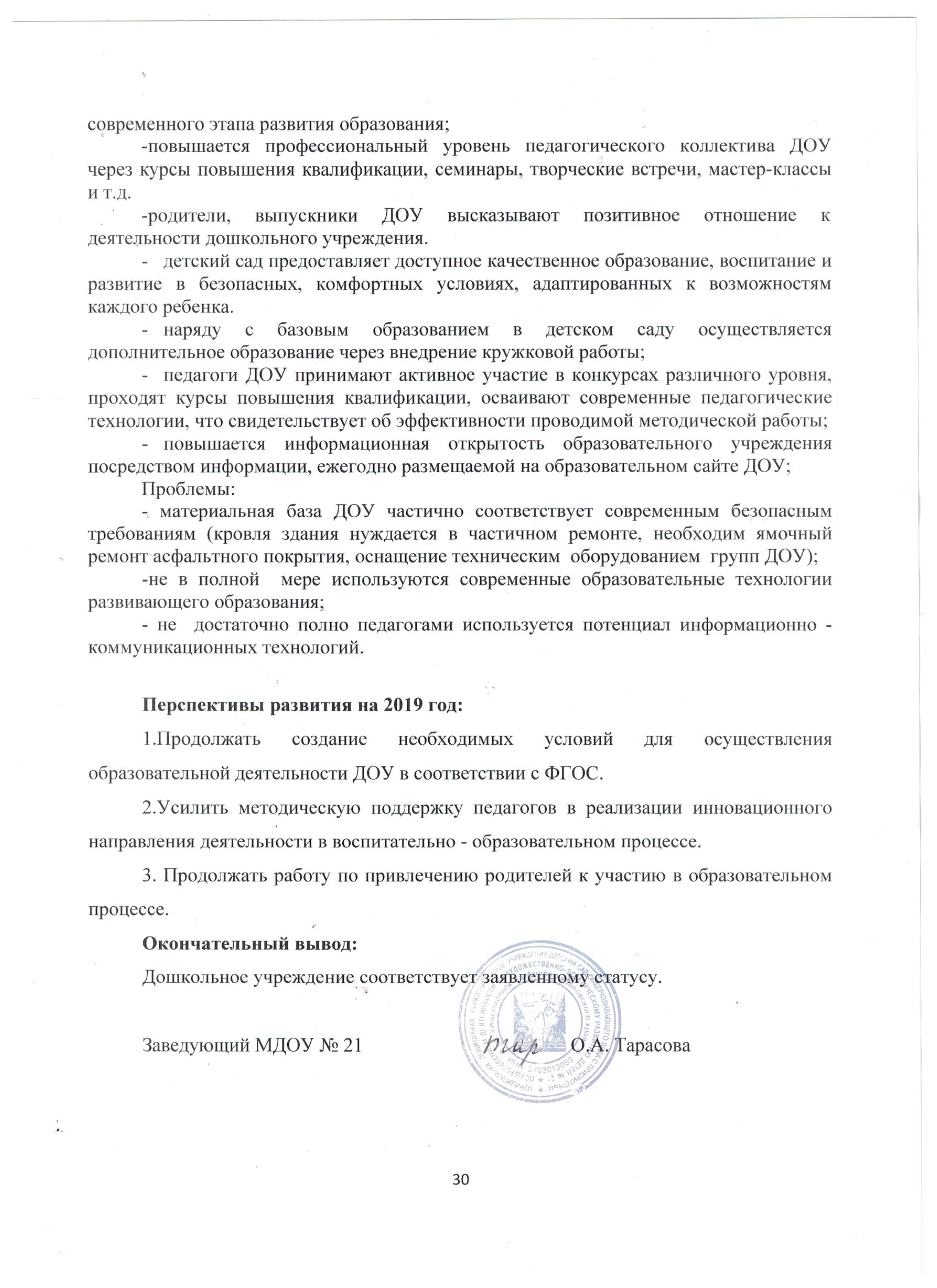  1.Аналитическая часть31.1.Общие сведения о ДОУ3 -51.2.Система управления образовательным учреждением5-61.3.Кадровый состав6-71.4.Содержание и качество подготовки воспитанников ДОУ7-81.5.Организация учебного  процесса81.6.Анализ материально-технической базы.8-181.7.Обеспечение безопасности учреждения.18-191.8.Оценка учебно-методического, информационного обеспечения19-201.9.Медико-социальное обеспечение20-211.10.Функционирование внутренней системы оценки качества образования21-262.Показатели деятельности дошкольной образовательной организации, подлежащей самообследованию26-293. Выводы и перспективы  развития29№НаименованиеИнформацияИнформацияИнформация1.городКомсомольск-на-АмуреКомсомольск-на-АмуреКомсомольск-на-Амуре2.Полное наименованиеМуниципальное дошкольное образовательноеМуниципальное дошкольное образовательноеМуниципальное дошкольное образовательноеобразовательногоучреждение детский сад общеразвивающего вида сучреждение детский сад общеразвивающего вида сучреждение детский сад общеразвивающего вида сучреждения (ОУ)приоритетным осуществлением деятельности поприоритетным осуществлением деятельности поприоритетным осуществлением деятельности похудожественно – эстетическому  развитию детей № 21художественно – эстетическому  развитию детей № 21художественно – эстетическому  развитию детей № 213.Адрес ОУ681000, РФ, Хабаровский край г. Комсомольск-на-681000, РФ, Хабаровский край г. Комсомольск-на-681000, РФ, Хабаровский край г. Комсомольск-на-Амуре, улица Кирова 39/2Амуре, улица Кирова 39/2Амуре, улица Кирова 39/24.Телефон ОУ(4217)-54-70-08(4217)-54-70-08(4217)-54-70-085.Руководитель ОУ     Тарасова Оксана Александровна      Тарасова Оксана Александровна      Тарасова Оксана Александровна 6.№ ЛицензииСерия 27ЛО1 № 0001007, дата 22.07.2015, №  регистрации1911, действует бессрочноСерия 27ЛО1 № 0001007, дата 22.07.2015, №  регистрации1911, действует бессрочноСерия 27ЛО1 № 0001007, дата 22.07.2015, №  регистрации1911, действует бессрочно7.Год основания ОУ1971 год1971 год1971 год8.УчредительМуниципальное образование городской округ Муниципальное образование городской округ Муниципальное образование городской округ   «Город Комсомольск-на-Амуре»  «Город Комсомольск-на-Амуре»  «Город Комсомольск-на-Амуре»9.Адрес электроннойпочтыmdou21kms@yandex.rumdou21kms@yandex.rumdou21kms@yandex.ru10Официальный сайтmdou21kms.ucoz.rumdou21kms.ucoz.rumdou21kms.ucoz.ruОбщая характеристика учреждения:Общая характеристика учреждения:Общая характеристика учреждения:Общая характеристика учреждения:Официальное наименование «Учреждения»:          полное: Муниципальное дошкольное образовательное учреждение детский садобщеразвивающего  вида с приоритетным осуществлением деятельности по художественно – эстетическому  развитию детей  № 21;        сокращенное: МДОУ детский сад общеразвивающего вида № 21         Место нахождения «Учреждения» (юридический и фактический адрес):         681000, Российская Федерация, Хабаровский край, г.Комсомольск - на – Амуре, улица  Кирова 39/2.         «Учреждение» является некоммерческой организацией.         Организационно - правовая форма - муниципальное учреждение.         Тип - бюджетное учреждение.         Учредителем "Учреждения" и собственником закрепленного за «Учреждением» имущества является муниципальное образование городской округ «Город Комсомольск-на-Амуре» (далее – «Учредитель»).Заведующий МДОУ детский сад № 21 –Тарасова Оксана Александровна.Телефон рабочий 8(4217) 54-70-08.Адрес электронной почты: mdou21kms@yandex.ru.Учреждение осуществляет свою деятельность в соответствии с Законом Российской Федерации "Об образовании в Российской федерации", Уставом, Конвенцией о правах ребенка, Санитарно - эпидемическими правилами и нормативами СанПиН 2.4.1.3049 - 13, локальными актами ДОУ. Официальное наименование «Учреждения»:          полное: Муниципальное дошкольное образовательное учреждение детский садобщеразвивающего  вида с приоритетным осуществлением деятельности по художественно – эстетическому  развитию детей  № 21;        сокращенное: МДОУ детский сад общеразвивающего вида № 21         Место нахождения «Учреждения» (юридический и фактический адрес):         681000, Российская Федерация, Хабаровский край, г.Комсомольск - на – Амуре, улица  Кирова 39/2.         «Учреждение» является некоммерческой организацией.         Организационно - правовая форма - муниципальное учреждение.         Тип - бюджетное учреждение.         Учредителем "Учреждения" и собственником закрепленного за «Учреждением» имущества является муниципальное образование городской округ «Город Комсомольск-на-Амуре» (далее – «Учредитель»).Заведующий МДОУ детский сад № 21 –Тарасова Оксана Александровна.Телефон рабочий 8(4217) 54-70-08.Адрес электронной почты: mdou21kms@yandex.ru.Учреждение осуществляет свою деятельность в соответствии с Законом Российской Федерации "Об образовании в Российской федерации", Уставом, Конвенцией о правах ребенка, Санитарно - эпидемическими правилами и нормативами СанПиН 2.4.1.3049 - 13, локальными актами ДОУ. Официальное наименование «Учреждения»:          полное: Муниципальное дошкольное образовательное учреждение детский садобщеразвивающего  вида с приоритетным осуществлением деятельности по художественно – эстетическому  развитию детей  № 21;        сокращенное: МДОУ детский сад общеразвивающего вида № 21         Место нахождения «Учреждения» (юридический и фактический адрес):         681000, Российская Федерация, Хабаровский край, г.Комсомольск - на – Амуре, улица  Кирова 39/2.         «Учреждение» является некоммерческой организацией.         Организационно - правовая форма - муниципальное учреждение.         Тип - бюджетное учреждение.         Учредителем "Учреждения" и собственником закрепленного за «Учреждением» имущества является муниципальное образование городской округ «Город Комсомольск-на-Амуре» (далее – «Учредитель»).Заведующий МДОУ детский сад № 21 –Тарасова Оксана Александровна.Телефон рабочий 8(4217) 54-70-08.Адрес электронной почты: mdou21kms@yandex.ru.Учреждение осуществляет свою деятельность в соответствии с Законом Российской Федерации "Об образовании в Российской федерации", Уставом, Конвенцией о правах ребенка, Санитарно - эпидемическими правилами и нормативами СанПиН 2.4.1.3049 - 13, локальными актами ДОУ. Официальное наименование «Учреждения»:          полное: Муниципальное дошкольное образовательное учреждение детский садобщеразвивающего  вида с приоритетным осуществлением деятельности по художественно – эстетическому  развитию детей  № 21;        сокращенное: МДОУ детский сад общеразвивающего вида № 21         Место нахождения «Учреждения» (юридический и фактический адрес):         681000, Российская Федерация, Хабаровский край, г.Комсомольск - на – Амуре, улица  Кирова 39/2.         «Учреждение» является некоммерческой организацией.         Организационно - правовая форма - муниципальное учреждение.         Тип - бюджетное учреждение.         Учредителем "Учреждения" и собственником закрепленного за «Учреждением» имущества является муниципальное образование городской округ «Город Комсомольск-на-Амуре» (далее – «Учредитель»).Заведующий МДОУ детский сад № 21 –Тарасова Оксана Александровна.Телефон рабочий 8(4217) 54-70-08.Адрес электронной почты: mdou21kms@yandex.ru.Учреждение осуществляет свою деятельность в соответствии с Законом Российской Федерации "Об образовании в Российской федерации", Уставом, Конвенцией о правах ребенка, Санитарно - эпидемическими правилами и нормативами СанПиН 2.4.1.3049 - 13, локальными актами ДОУ. Административная должность Ф.И.О.ОбразованиеСтаж общийСтаж административной работыАттестацияЗаведующийТарасова Оксана АлександровнаВысшее16  лет3  годаСоответствует занимаемой должностиЗаместитель заведующего по воспитательно - методической работеЗебрева ОксанаВысшее289  летСоответствует занимаемой должности№ Компоненты психологической готовностиСформированность (количество, %)Сформированность (количество, %)Сформированность (количество, %)№ Компоненты психологической готовностисформиронанв стадии формированияне сформирован1.Личностная готовность 41- 100%--2.Интеллектуальная готовность31- 75 %10-15%3.Социально - психологическая готовность41- 100%--Школьно зрелые (кол -во %)Средне - зрелые (кол -во %)Незрелые (кол -во %)Итогопримечание27-67 %14-35%Направление работыПарциальные программыАвторские технологииСоциально- личностное С.А.Козлова  «Мой мир» - 4 (старший дошк. возраст), Р.Б. Стеркина, С.Н. Авдеева "Безопасность дошкольника" - 4 (старший дошк. возраст).Познавательно - речевоеН.Н.Кондратьева "Мы" - 8 групп со 2 младшей, О.П.Воронкевич "Добро пожаловать в экологию" - 8 групп со 2 младшейладошки»  -11  групп  с  1Художественно - эстетическое развитие И.А. Лыкова "Цветные ладошки" - 11 групп с 1 младшей группы, О.П. Радынова "Музыкальные шедевры" - 8 групп со 2 младшейИ.Каплунова "Ладушки" Физическое развитие В.Г. Алямовская "Здоровье" - все группы, Л.И.Пензулаева "Физкультурные занятия с детьми"Речевое развитие О.С.Ушакова, А.Г. Арушанова "Занятия по развитию речи в детском саду" - 8 групп со 2 младшей, Л.Г.Шадрина, Е.П. Фомина "Развиваем связную речь"  - 8 групп со 2 младшей№п/пФ.И.О. педагогаНазваниеконкурса, уровеньНаименование материала, который отправлен, результат1.Педагог – психолог Глубокова Е.А. Международный конкурс "Современный педагог" диплом I степени2.Педагог – психолог Глубокова Е.А. VII  международный конкурс «Гордость России»Диплом  III степени 3Педагог – психолог Глубокова Е.А. Всероссийский конкурс для педагогов "Интеллект" Диплом 3 степени  3.Педагог – психолог Глубокова Е.А. Всероссийский  педагогический конкурс "Методическая разработка" Диплом I степени  4.Педагог – психолог Глубокова Е.А. Всероссийский  педагогический конкурс «Методическая копилка»Диплом I степени  5Педагог – психолог Глубокова Е.А.Всероссийский конкурс для педагогов "Кладовая талантов" Диплом I степени  6Педагог – психолог Глубокова Е.А.Всероссийский конкурс для педагогов "Методическая разработка" Диплом I степени  7.Педагог – психолог Глубокова Е.А.Краевой конкурс социальной рекламы "Мы и  - наше будущее" Диплом III степени  8.Педагог – психолог Глубокова Е.А.Всероссийский педагогический конкурс "Академия педагогических проектов"  1 место9.Воспитатель,  Дымова О.А.«Педагогическая кладовая»Международный конкурсДиплом за 2 место 10.Воспитатель,  Дымова О.А.Международный конкурс "Снежные постройки"Диплом11.Воспитатель,  Дымова О.А.Публикация методического материала на информационно - образовательном ресурсе "Шаг вперед" авторский материал Свидетельство 12.Воспитатель,  Дымова О.А.Всероссийская олимпиада "Педагогическая практика" в номинации: Речевое развитие дошкольников как приоритетная задача ФГОС ДО  Диплом 1 степени 13.Воспитатель,  Дымова О.А.«Учсовет»ВсероссийскийконкурсВсероссийская олимпиада "Педагогический успех"  в номинации: Профессиональный стандарт "Педагог"Диплом14.Воспитатель,  Птицына О.В.Всероссийская олимпиада "Педагогическая практика" в номинации: Речевое развитие дошкольников как приоритетная задача ФГОС ДО  Диплом 2 степени 15.Воспитатель,  Птицына О.В.Всероссийский конкурс для воспитателей и специалистов ДОУ "Доутесса" "Речевое развитие дошкольников в соответствии с ФГОС ДО"Диплом за 1 место16.Воспитатель, Казанова Г.А. Всероссийский  конкурс Научно - образовательный центр издательство "Просвещения" г. МоскваСертификат17.Воспитатель, Казанова Г.А.Всероссийский  конкурс "Смешанное  обучение для " чайников" : основные принципы и подходы" г. Москва   Сертификат18.Воспитатель, Казанова Г.А."Разработка системы внутренней оценки качества образования  в дошкольной образовательной организации"  г. Москва   Сертификат19.Воспитатель, Казанова Г.А.Всероссийский  конкурс "Форма организации образовательного процесса  в детском саду"Диплом 20.Воспитатель, Казанова Г.А.Всероссийский  конкурс Научно - образовательный центр издательство "Просвещения" Познавательное развитие, математика, формирование представления о числе и решение задач  г. МоскваДиплом21.Воспитатель, Казанова Г.А.Всероссийский  конкурс Научно - образовательный центр издательство "Просвещения" работаем по ФГОС в дошкольном образовании  г. МоскваСвидетельство 22.Воспитатель, Казанова Г.А.Всероссийский  конкурс Внедрение примерной образовательной программы дошкольного образования в 85 Субъектах Российской Федерации 2016-2020  г. МоскваСвидетельство23.Воспитатель, Казанова Г.А.Всероссийский  конкурс г. Москва  "Современный детский сад- тропинка развития"Свидетельство24.Воспитатель, Казанова Г.А.Всероссийский  конкурс г. Москва  " Математика для дошкольников 5 -7 лет  играем, размышляем,  развиваемся"Свидетельство25.Воспитатель, Казанова Г.А.Всероссийский  конкурс г. Москва  " Современные технологии социализации дошкольников"Свидетельство26.Воспитатель,  Казанова Г.А.Всероссийский  конкурс г. Москва  " Ф ЭМП у дошкольников 3-5 лет " Свидетельство27.Воспитатель, Казанова Г.А.Всероссийский  конкурс Издательский дом 1 сентября "Инновация и интеграция учебников по ИЗО"  Свидетельство28.Воспитатель, Казанова Г.А.Всероссийский  конкурс Издательский дом 1 сентября "Проектирование календарно - тематического планирования образовательного процесса ДОО с учетом принципов развивающего  образования"   Свидетельство29.Воспитатель, Казанова Г.А.Всероссийский  конкурс г. Москва  " Особенности в группах младшего дошкольного возраста  по ОП "Ступеньки к школе" " .Свидетельство30.Воспитатель, Казанова Г.А.Всероссийский  конкурс г. Москва  " Развитие речи современных дошкольников. Новому поколению - новые образовательные маршруты".Свидетельство31.Воспитатель, Казанова Г.А.Всероссийский вебинар "Общие показатели качества образования по программе ДОУ в условиях реализации ФГОС"Свидетельство32.Воспитатель, Казанова Г.А.Всероссийский вебинар "Программа взаимодействия ДОУ с семьей"Свидетельство33.Воспитатель, Казанова Г.А.Всероссийский вебинар "Педагогическая диагностика и мониторинг в детском саду: Казанова Г.А.подходы и особенности организации"Свидетельство34.Воспитатель, Казанова Г.А.Всероссийский вебинар "Педагогическая диагностика и мониторинг в детском саду: подходы и особенности организации"Свидетельство35. Музыкальный руководитель Лада Н.Е. Городской конкурс Дворец культуры железнодорожников "Амурский соловей"Диплом36. Музыкальный руководитель Лукина О.В. Городской конкурс Дворец культуры железнодорожников "Амурский соловей"Диплом37Воспитатель, Гей Т.А.Городской конкурс "Комсомольское - на - Амуре городское отделение общероссийской общественной организации "Российский Красный крест" "Благодарность38.Воспитатель, Якимша Т.М.Городской конкурс "Комсомольское - на - Амуре городское отделение общероссийской общественной организации "Российский Красный крест" " Цветик - семицветикБлагодарность39Воспитатель, Стрельникова П.Н.Городской конкурс "Комсомольское - на - Амуре городское отделение общероссийской общественной организации "Российский Красный крест" " Цветик - семицветикБлагодарность40.Воспитатель, Попова Л.Б.Городской конкурс "Комсомольское - на - Амуре городское отделение общероссийской общественной организации "Российский Красный крест"" Цветик - семицветикБлагодарность41.Воспитатель, Колядина Е.Н.Городской конкурс "Комсомольское - на - Амуре городское отделение общероссийской общественной организации "Российский Красный крест" " Цветик - семицветикБлагодарность42.За. зав. по ВМР О.В.ЗебреваГородской конкурс "Комсомольское - на - Амуре городское отделение общероссийской общественной организации "Российский Красный крест""Белая РомашкаБлагодарность44Воспитатель, Тулянова В.П.Городской конкурс "Город Читающий" Благодарность44.Воспитатель, Стрельникова П.Н.Городской конкурс "Город Читающий" Благодарность№п/пКоличество детей, принявших участие в конкурсеНазвание конкурса, уровень, ссылка на сайтНаименование материала, который отправленРезультат1.6Городская выставка детского творчества "я рисую!"Рисунки детей Благодарственные письма2.18Городской конкурс детской самодеятельностиПесниДиплом 2 степени3.12 Городской конкурс Дворец культуры железнодорожников "Амурский соловей"ПесниСертификаты 4.8  Городской  Фестиваль среди дошкольных учреждений "Я начинаю с ГТО" СоревнованияКубок за 3 место5.2 № п/пФ.И.О. педагога, должностьНаименование журнала, газеты, сборника и др. Название статьиДата (период публикации)1Глубокова Е.А., педагог- психологПреемственность в образовании, сетевой журнал "Гармонизация детско - родительских отношений Март 2018 г.2.Глубокова Е.А., педагог- психологФестиваль педагогических идей "Открытый урок" "Оптимизация психологического климата в ДОУ"  Июль 2018 г.3.Казанова Г.А., воспитатель Всероссийский  конкурс Публикация материала на сайте "Мама ру""Конспект занятия"Да, удовлетворен126 -96,2 %Нет, не удовлетворен2Затрудняюсь ответить3Да, удовлетворен127 - 96,9 %Нет, не удовлетворен0Затрудняюсь ответить4Определенно да128-97,7 %Определенно нет3Затрудняюсь ответить0Да, соответствует118 - 90,1 %Нет, не соответствует5Затрудняюсь ответить8Определенно да 123 -93, 9 %Определенно нет0Затрудняюсь ответить8Да, удовлетворен126 - 96,2  % Нет, не удовлетворен1Затрудняюсь ответить4Да, удовлетворен125 - 95,4 %Нет, не удовлетворен0Затрудняюсь ответить6Да, удовлетворен130 - 99,2 %Нет, не удовлетворен0Затрудняюсь ответить1Да, удовлетворен130  - 99,2 %Нет, не удовлетворен0Затрудняюсь ответить1Да, удовлетворен120- 100%Нет, не удовлетворен0Затрудняюсь ответить0Да, удовлетворен119 - 99 %Нет, не удовлетворен1Затрудняюсь ответить0Определенно да119 - 99,2%Определенно нет0Затрудняюсь ответить1Да, соответствует118 - 98 %Нет, не соответствует0Затрудняюсь ответить2Определенно да 118 -98 %Определенно нет0Затрудняюсь ответить2Да, удовлетворен117 - 96,5 %Нет, не удовлетворен0Затрудняюсь ответить3Да, удовлетворен120 -100 %Нет, не удовлетворен0Затрудняюсь ответить0Да, удовлетворен119 - 99 %Нет, не удовлетворен1Затрудняюсь ответить0Да, удовлетворен120 - 100 %Нет, не удовлетворен0Затрудняюсь ответить0Да, удовлетворен120 -100 %Нет, не удовлетворен0Затрудняюсь ответить0Да, удовлетворен120 - 100 %Нет, не удовлетворен0Затрудняюсь ответить0№ п/пПоказатели 2016 г.2016 г.2016 г.2017 г.2017 г.2017 г.2018  г.2018  г.2018  г.№ п/пПоказатели ВсегоРанний возрастДошк -ныйвозрастВсегоРанний возрастДошк -ныйвозрастВсегоРанний возрастДошк -ныйвозраст1.Среднесписочный состав303100203301902113461122342.Число пропусков4490220422865378251028685460250129593.Кол-во случаев заболевания501229272657299358722329393Группы2016 г.2016 г.2017 г.2017 г.2018 г.2018 г.здоровьяIIIIIIIVIIIIIIIVIIIIIIIV1-3 л.34624-52353133763-3-7л.2416910-931117-7315551N п/пПоказателиПоказателиЕдиница измерения1.Образовательная  деятельностьОбразовательная  деятельностьОбразовательная  деятельностьОбразовательная  деятельность1.1Общая численность воспитанников,    осваивающихОбщая численность воспитанников,    осваивающихОбщая численность воспитанников,    осваивающихОбщая численность воспитанников,    осваивающихОбщая численность воспитанников,    осваивающихОбщая численность воспитанников,    осваивающихОбщая численность воспитанников,    осваивающих 324 человекаобразовательную программу дошкольного образования, вобразовательную программу дошкольного образования, вобразовательную программу дошкольного образования, вобразовательную программу дошкольного образования, вобразовательную программу дошкольного образования, вобразовательную программу дошкольного образования, вобразовательную программу дошкольного образования, в том числе: том числе:1.1.1В режиме полного дня (8 - 12 часов)В режиме полного дня (8 - 12 часов)В режиме полного дня (8 - 12 часов)В режиме полного дня (8 - 12 часов)В режиме полного дня (8 - 12 часов)В режиме полного дня (8 - 12 часов) 324 человека1.1.2В режиме кратковременного пребывания (3 - 5 часов)В режиме кратковременного пребывания (3 - 5 часов)В режиме кратковременного пребывания (3 - 5 часов)В режиме кратковременного пребывания (3 - 5 часов)В режиме кратковременного пребывания (3 - 5 часов)В режиме кратковременного пребывания (3 - 5 часов)В режиме кратковременного пребывания (3 - 5 часов)1.1.3В семейной дошкольной группеВ семейной дошкольной группеВ семейной дошкольной группеВ семейной дошкольной группе1.1.4В   форме   семейного   образования   с   психолого-В   форме   семейного   образования   с   психолого-В   форме   семейного   образования   с   психолого-В   форме   семейного   образования   с   психолого-В   форме   семейного   образования   с   психолого-В   форме   семейного   образования   с   психолого-В   форме   семейного   образования   с   психолого-педагогическим  сопровождением  на  базе  дошкольнойпедагогическим  сопровождением  на  базе  дошкольнойпедагогическим  сопровождением  на  базе  дошкольнойпедагогическим  сопровождением  на  базе  дошкольнойпедагогическим  сопровождением  на  базе  дошкольнойпедагогическим  сопровождением  на  базе  дошкольнойпедагогическим  сопровождением  на  базе  дошкольнойобразовательнойорганизацииобразовательнойорганизацииобразовательнойорганизацииобразовательнойорганизации1.2Общая численность воспитанников в возрасте до 3 летОбщая численность воспитанников в возрасте до 3 летОбщая численность воспитанников в возрасте до 3 летОбщая численность воспитанников в возрасте до 3 летОбщая численность воспитанников в возрасте до 3 летОбщая численность воспитанников в возрасте до 3 летОбщая численность воспитанников в возрасте до 3 лет 84 человека1.3Общая численность воспитанников в возрасте от 3 до 8Общая численность воспитанников в возрасте от 3 до 8Общая численность воспитанников в возрасте от 3 до 8Общая численность воспитанников в возрасте от 3 до 8Общая численность воспитанников в возрасте от 3 до 8Общая численность воспитанников в возрасте от 3 до 8Общая численность воспитанников в возрасте от 3 до 8240 человеклетлет1.4Численность/удельный вес численности воспитанников вЧисленность/удельный вес численности воспитанников вЧисленность/удельный вес численности воспитанников вЧисленность/удельный вес численности воспитанников вЧисленность/удельный вес численности воспитанников вЧисленность/удельный вес численности воспитанников вЧисленность/удельный вес численности воспитанников в324  человека 100/%общей численности воспитанников, получающих услугиобщей численности воспитанников, получающих услугиобщей численности воспитанников, получающих услугиобщей численности воспитанников, получающих услугиобщей численности воспитанников, получающих услугиобщей численности воспитанников, получающих услугиобщей численности воспитанников, получающих услугиприсмотра и ухода:присмотра и ухода:присмотра и ухода:присмотра и ухода:1.4.1В режиме полного дня (8 - 12 часов)В режиме полного дня (8 - 12 часов)В режиме полного дня (8 - 12 часов)В режиме полного дня (8 - 12 часов)В режиме полного дня (8 - 12 часов)В режиме полного дня (8 - 12 часов)298 человек/100%1.4.2В режиме продленного дня (12 - 14 часов)В режиме продленного дня (12 - 14 часов)В режиме продленного дня (12 - 14 часов)В режиме продленного дня (12 - 14 часов)В режиме продленного дня (12 - 14 часов)В режиме продленного дня (12 - 14 часов)1.4.3В режиме круглосуточного пребыванияВ режиме круглосуточного пребыванияВ режиме круглосуточного пребыванияВ режиме круглосуточного пребыванияВ режиме круглосуточного пребыванияВ режиме круглосуточного пребывания1.5Численность/удельный вес численности воспитанников сЧисленность/удельный вес численности воспитанников сЧисленность/удельный вес численности воспитанников сЧисленность/удельный вес численности воспитанников сЧисленность/удельный вес численности воспитанников сЧисленность/удельный вес численности воспитанников сЧисленность/удельный вес численности воспитанников сограниченными   возможностями   здоровья   в   общейограниченными   возможностями   здоровья   в   общейограниченными   возможностями   здоровья   в   общейограниченными   возможностями   здоровья   в   общейограниченными   возможностями   здоровья   в   общейограниченными   возможностями   здоровья   в   общейограниченными   возможностями   здоровья   в   общейчисленностивоспитанников, получающихуслуги:численностивоспитанников, получающихуслуги:численностивоспитанников, получающихуслуги:численностивоспитанников, получающихуслуги:численностивоспитанников, получающихуслуги:численностивоспитанников, получающихуслуги:численностивоспитанников, получающихуслуги:1.5.1По   коррекции   недостатков   в   физическом   и   (или)По   коррекции   недостатков   в   физическом   и   (или)По   коррекции   недостатков   в   физическом   и   (или)По   коррекции   недостатков   в   физическом   и   (или)По   коррекции   недостатков   в   физическом   и   (или)По   коррекции   недостатков   в   физическом   и   (или)По   коррекции   недостатков   в   физическом   и   (или)1.5.1По   коррекции   недостатков   в   физическом   и   (или)По   коррекции   недостатков   в   физическом   и   (или)По   коррекции   недостатков   в   физическом   и   (или)По   коррекции   недостатков   в   физическом   и   (или)По   коррекции   недостатков   в   физическом   и   (или)По   коррекции   недостатков   в   физическом   и   (или)По   коррекции   недостатков   в   физическом   и   (или)психическомразвитиипсихическомразвитиипсихическомразвитиипсихическомразвитии1.5.2По освоению образовательной программы дошкольногоПо освоению образовательной программы дошкольногоПо освоению образовательной программы дошкольногоПо освоению образовательной программы дошкольногоПо освоению образовательной программы дошкольногоПо освоению образовательной программы дошкольногоПо освоению образовательной программы дошкольногообразованияобразования1.5.3Поприсмотру и уходуПоприсмотру и уходуПоприсмотру и уходуПоприсмотру и уходу1.6Средний показатель пропущенных дней при посещенииСредний показатель пропущенных дней при посещенииСредний показатель пропущенных дней при посещенииСредний показатель пропущенных дней при посещенииСредний показатель пропущенных дней при посещенииСредний показатель пропущенных дней при посещенииСредний показатель пропущенных дней при посещении14.8  днейдошкольной образовательной организации по болезни надошкольной образовательной организации по болезни надошкольной образовательной организации по болезни надошкольной образовательной организации по болезни надошкольной образовательной организации по болезни надошкольной образовательной организации по болезни надошкольной образовательной организации по болезни наодного воспитанникаодного воспитанникаодного воспитанникаодного воспитанника1.7Общая  численность  педагогических  работников,  в  томОбщая  численность  педагогических  работников,  в  томОбщая  численность  педагогических  работников,  в  томОбщая  численность  педагогических  работников,  в  томОбщая  численность  педагогических  работников,  в  томОбщая  численность  педагогических  работников,  в  томОбщая  численность  педагогических  работников,  в  том27 человекчисле:числе:1.7.1Численность/удельный вес численности педагогическихЧисленность/удельный вес численности педагогическихЧисленность/удельный вес численности педагогическихЧисленность/удельный вес численности педагогическихЧисленность/удельный вес численности педагогическихЧисленность/удельный вес численности педагогическихЧисленность/удельный вес численности педагогических25  человека /93% работников ,имеющих высшее образование работников ,имеющих высшее образование работников ,имеющих высшее образование работников ,имеющих высшее образование работников ,имеющих высшее образование работников ,имеющих высшее образование1.7.2Численность/удельный вес численности педагогических работников, имеющих высшее образование педагогической направленности (профиля)Численность/удельный вес численности педагогических работников, имеющих высшее образование педагогической направленности (профиля)Численность/удельный вес численности педагогических работников, имеющих высшее образование педагогической направленности (профиля)Численность/удельный вес численности педагогических работников, имеющих высшее образование педагогической направленности (профиля)Численность/удельный вес численности педагогических работников, имеющих высшее образование педагогической направленности (профиля)Численность/удельный вес численности педагогических работников, имеющих высшее образование педагогической направленности (профиля)Численность/удельный вес численности педагогических работников, имеющих высшее образование педагогической направленности (профиля)25 человека /93%1.7.3Численность/удельный вес численности педагогическихЧисленность/удельный вес численности педагогическихЧисленность/удельный вес численности педагогическихЧисленность/удельный вес численности педагогическихЧисленность/удельный вес численности педагогическихЧисленность/удельный вес численности педагогическихЧисленность/удельный вес численности педагогических2 человека /7%работников,    имеющих среднее профессиональноеработников,    имеющих среднее профессиональноеработников,    имеющих среднее профессиональноеработников,    имеющих среднее профессиональноеработников,    имеющих среднее профессиональноеработников,    имеющих среднее профессиональноеработников,    имеющих среднее профессиональноеобразованиеобразованиеобразование1.74Численность/ удельный вес численность педагогических работников,  имеющих среднее профессиональное образование педагогической направленности (профиля)Численность/ удельный вес численность педагогических работников,  имеющих среднее профессиональное образование педагогической направленности (профиля)Численность/ удельный вес численность педагогических работников,  имеющих среднее профессиональное образование педагогической направленности (профиля)3 человека / 11 % 1.8Численность/удельный вес численности педагогическихЧисленность/удельный вес численности педагогическихЧисленность/удельный вес численности педагогическихЧисленность/удельный вес численности педагогическихЧисленность/удельный вес численности педагогическихЧисленность/удельный вес численности педагогическихЧисленность/удельный вес численности педагогических3 человека / 11 %работников,   которым   по   результатам   аттестацииработников,   которым   по   результатам   аттестацииработников,   которым   по   результатам   аттестацииработников,   которым   по   результатам   аттестацииработников,   которым   по   результатам   аттестацииработников,   которым   по   результатам   аттестацииработников,   которым   по   результатам   аттестацииприсвоена   квалификационная   категория,   в   общейприсвоена   квалификационная   категория,   в   общейприсвоена   квалификационная   категория,   в   общейприсвоена   квалификационная   категория,   в   общейприсвоена   квалификационная   категория,   в   общейприсвоена   квалификационная   категория,   в   общейприсвоена   квалификационная   категория,   в   общейчисленности педагогических работников, в том числе:численности педагогических работников, в том числе:численности педагогических работников, в том числе:численности педагогических работников, в том числе:численности педагогических работников, в том числе:численности педагогических работников, в том числе:численности педагогических работников, в том числе:1.8.1ВысшаяВысшаяВысшая1 человек/4%1.8.2ПерваяПерваяПервая10 человека / 37%1.9Численность/удельный вес численности педагогическихЧисленность/удельный вес численности педагогическихЧисленность/удельный вес численности педагогическихЧисленность/удельный вес численности педагогическихЧисленность/удельный вес численности педагогическихЧисленность/удельный вес численности педагогическихЧисленность/удельный вес численности педагогическихработников   в   общей   численности   педагогическихработников   в   общей   численности   педагогическихработников   в   общей   численности   педагогическихработников   в   общей   численности   педагогическихработников   в   общей   численности   педагогическихработников   в   общей   численности   педагогическихработников   в   общей   численности   педагогическихработников,   педагогический   стаж   работы   которыхработников,   педагогический   стаж   работы   которыхработников,   педагогический   стаж   работы   которыхработников,   педагогический   стаж   работы   которыхработников,   педагогический   стаж   работы   которыхработников,   педагогический   стаж   работы   которыхработников,   педагогический   стаж   работы   которыхсоставляет:составляет:составляет:1.9.1До 5 летДо 5 летДо 5 лет6 человека /22 %1.9.2Свыше20 летСвыше20 летСвыше20 лет19 человек/70%1.10Численность/удельный вес численности педагогическихЧисленность/удельный вес численности педагогическихЧисленность/удельный вес численности педагогическихЧисленность/удельный вес численности педагогическихЧисленность/удельный вес численности педагогическихЧисленность/удельный вес численности педагогическихЧисленность/удельный вес численности педагогических1человек/4 %работников   в   общей   численности   педагогическихработников   в   общей   численности   педагогическихработников   в   общей   численности   педагогическихработников   в   общей   численности   педагогическихработников   в   общей   численности   педагогическихработников   в   общей   численности   педагогическихработников   в   общей   численности   педагогическихработников в возрасте до 30 летработников в возрасте до 30 летработников в возрасте до 30 летработников в возрасте до 30 летработников в возрасте до 30 лет1.11Численность/удельный вес численности педагогическихЧисленность/удельный вес численности педагогическихЧисленность/удельный вес численности педагогическихЧисленность/удельный вес численности педагогическихЧисленность/удельный вес численности педагогическихЧисленность/удельный вес численности педагогическихЧисленность/удельный вес численности педагогических12 человек/44 %работников   в   общей   численности   педагогическихработников   в   общей   численности   педагогическихработников   в   общей   численности   педагогическихработников   в   общей   численности   педагогическихработников   в   общей   численности   педагогическихработников   в   общей   численности   педагогическихработников   в   общей   численности   педагогическихработников в возрасте от 55 летработников в возрасте от 55 летработников в возрасте от 55 летработников в возрасте от 55 летработников в возрасте от 55 лет1.12Численность/удельный вес численности педагогическихЧисленность/удельный вес численности педагогическихЧисленность/удельный вес численности педагогическихЧисленность/удельный вес численности педагогическихЧисленность/удельный вес численности педагогическихЧисленность/удельный вес численности педагогическихЧисленность/удельный вес численности педагогических26человек/92%иадминистративно-хозяйственныхадминистративно-хозяйственныхадминистративно-хозяйственныхадминистративно-хозяйственныхработников,работников,прошедших    за    последние    5    лет    повышениепрошедших    за    последние    5    лет    повышениепрошедших    за    последние    5    лет    повышениепрошедших    за    последние    5    лет    повышениепрошедших    за    последние    5    лет    повышениепрошедших    за    последние    5    лет    повышениепрошедших    за    последние    5    лет    повышениеКвалификации/профессиональнуюпереподготовкупоКвалификации/профессиональнуюпереподготовкупоКвалификации/профессиональнуюпереподготовкупоКвалификации/профессиональнуюпереподготовкупоКвалификации/профессиональнуюпереподготовкупоКвалификации/профессиональнуюпереподготовкупоКвалификации/профессиональнуюпереподготовкупопрофилю   педагогической   деятельности   или   инойпрофилю   педагогической   деятельности   или   инойпрофилю   педагогической   деятельности   или   инойпрофилю   педагогической   деятельности   или   инойпрофилю   педагогической   деятельности   или   инойпрофилю   педагогической   деятельности   или   инойпрофилю   педагогической   деятельности   или   инойосуществляемой    восуществляемой    восуществляемой    вобразовательнойобразовательнойорганизацииорганизациидеятельности,  в  общей  численности  педагогических  идеятельности,  в  общей  численности  педагогических  идеятельности,  в  общей  численности  педагогических  идеятельности,  в  общей  численности  педагогических  идеятельности,  в  общей  численности  педагогических  идеятельности,  в  общей  численности  педагогических  идеятельности,  в  общей  численности  педагогических  иадминистративно-хозяйственныхработниковадминистративно-хозяйственныхработниковадминистративно-хозяйственныхработниковадминистративно-хозяйственныхработниковадминистративно-хозяйственныхработниковадминистративно-хозяйственныхработниковадминистративно-хозяйственныхработников1.13Численность/удельный вес численности педагогическихЧисленность/удельный вес численности педагогическихЧисленность/удельный вес численности педагогическихЧисленность/удельный вес численности педагогическихЧисленность/удельный вес численности педагогическихЧисленность/удельный вес численности педагогическихЧисленность/удельный вес численности педагогических28 человек/100 %иадминистративно-хозяйственныхадминистративно-хозяйственныхадминистративно-хозяйственныхадминистративно-хозяйственныхработников,работников,прошедших повышение квалификации по применению впрошедших повышение квалификации по применению впрошедших повышение квалификации по применению впрошедших повышение квалификации по применению впрошедших повышение квалификации по применению впрошедших повышение квалификации по применению впрошедших повышение квалификации по применению вобразовательномобразовательномобразовательномпроцессепроцессефедеральныхфедеральныхгосударственных  образовательных  стандартов  в  общейгосударственных  образовательных  стандартов  в  общейгосударственных  образовательных  стандартов  в  общейгосударственных  образовательных  стандартов  в  общейгосударственных  образовательных  стандартов  в  общейгосударственных  образовательных  стандартов  в  общейгосударственных  образовательных  стандартов  в  общейчисленностипедагогических    и    административно-численностипедагогических    и    административно-численностипедагогических    и    административно-численностипедагогических    и    административно-численностипедагогических    и    административно-численностипедагогических    и    административно-численностипедагогических    и    административно-хозяйственныхработниковхозяйственныхработниковхозяйственныхработниковхозяйственныхработниковхозяйственныхработников1.14Соотношение "педагогический работник/воспитанник" вСоотношение "педагогический работник/воспитанник" вСоотношение "педагогический работник/воспитанник" вСоотношение "педагогический работник/воспитанник" вСоотношение "педагогический работник/воспитанник" вСоотношение "педагогический работник/воспитанник" вСоотношение "педагогический работник/воспитанник" в27 человек/324 человекадошкольнойобразовательнойорганизациидошкольнойобразовательнойорганизациидошкольнойобразовательнойорганизациидошкольнойобразовательнойорганизациидошкольнойобразовательнойорганизации1.15Наличие  в  образовательной  организации  следующихНаличие  в  образовательной  организации  следующихНаличие  в  образовательной  организации  следующихНаличие  в  образовательной  организации  следующихНаличие  в  образовательной  организации  следующихНаличие  в  образовательной  организации  следующихНаличие  в  образовательной  организации  следующихПедагогических работников:Педагогических работников:Педагогических работников:Педагогических работников:Педагогических работников:1.15.1Музыкального руководителяМузыкального руководителяМузыкального руководителяМузыкального руководителяМузыкального руководителяда1.15.2ИнструкторапофизическойкультуреИнструкторапофизическойкультуреИнструкторапофизическойкультуреИнструкторапофизическойкультуреИнструкторапофизическойкультуренет1.15.3Учителя-логопедаУчителя-логопедаУчителя-логопедаУчителя-логопедаУчителя-логопедаУчителя-логопедаУчителя-логопеданетнетнет1.15.4ЛогопедаЛогопедаЛогопедаЛогопедаЛогопедаЛогопедаЛогопеданетнетнет1.15.5Учителя-дефектологаУчителя-дефектологаУчителя-дефектологаУчителя-дефектологаУчителя-дефектологаУчителя-дефектологаУчителя-дефектологанетнетнет1.15.6Педагога-психологаПедагога-психологаПедагога-психологаПедагога-психологаПедагога-психологаПедагога-психологаПедагога-психологададада2.ИнфраструктураИнфраструктураИнфраструктураИнфраструктураИнфраструктураИнфраструктураИнфраструктура2.1Общая площадь помещений, в которых осуществляетсяОбщая площадь помещений, в которых осуществляетсяОбщая площадь помещений, в которых осуществляетсяОбщая площадь помещений, в которых осуществляетсяОбщая площадь помещений, в которых осуществляетсяОбщая площадь помещений, в которых осуществляетсяОбщая площадь помещений, в которых осуществляется2,5кв.  м  наодного2,5кв.  м  наодного2,5кв.  м  наодногообразовательная  деятельность,  в  расчете  на  одногообразовательная  деятельность,  в  расчете  на  одногообразовательная  деятельность,  в  расчете  на  одногообразовательная  деятельность,  в  расчете  на  одногообразовательная  деятельность,  в  расчете  на  одногообразовательная  деятельность,  в  расчете  на  одногообразовательная  деятельность,  в  расчете  на  одногоребенкаребенкаребенкавоспитанникавоспитанникавоспитанникавоспитанникавоспитанникавоспитанникавоспитанника2.2Площадь помещений для организации дополнительныхПлощадь помещений для организации дополнительныхПлощадь помещений для организации дополнительныхПлощадь помещений для организации дополнительныхПлощадь помещений для организации дополнительныхПлощадь помещений для организации дополнительныхПлощадь помещений для организации дополнительных83 кв. м83 кв. м83 кв. мвидов деятельности воспитанниковвидов деятельности воспитанниковвидов деятельности воспитанниковвидов деятельности воспитанниковвидов деятельности воспитанниковвидов деятельности воспитанниковвидов деятельности воспитанников2.3Наличие физкультурного залаНаличие физкультурного залаНаличие физкультурного залаНаличие физкультурного залаНаличие физкультурного залаНаличие физкультурного залаНаличие физкультурного заланетнетнет2.4Наличие музыкального залаНаличие музыкального залаНаличие музыкального залаНаличие музыкального залаНаличие музыкального залаНаличие музыкального залаНаличие музыкального залададада2.5Наличие прогулочных площадок,   обеспечивающихНаличие прогулочных площадок,   обеспечивающихНаличие прогулочных площадок,   обеспечивающихНаличие прогулочных площадок,   обеспечивающихНаличие прогулочных площадок,   обеспечивающихНаличие прогулочных площадок,   обеспечивающихНаличие прогулочных площадок,   обеспечивающихдададафизическую   активность   и   разнообразную   игровуюфизическую   активность   и   разнообразную   игровуюфизическую   активность   и   разнообразную   игровуюфизическую   активность   и   разнообразную   игровуюфизическую   активность   и   разнообразную   игровуюфизическую   активность   и   разнообразную   игровуюфизическую   активность   и   разнообразную   игровуюДеятельность воспитанников на прогулкеДеятельность воспитанников на прогулкеДеятельность воспитанников на прогулкеДеятельность воспитанников на прогулкеДеятельность воспитанников на прогулкеДеятельность воспитанников на прогулкеДеятельность воспитанников на прогулке